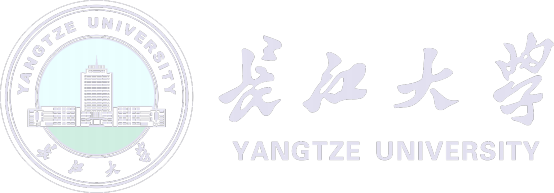 附件 1:普通专升本考生附件 1:普通专升本考生附件 1:普通专升本考生附件 1:普通专升本考生附件 1:普通专升本考生附件 1:普通专升本考生现场确认号姓名证件号码现场确认号姓名证件号码20240002罗镇涛43060****893420240695卢思瑶42020****082020240004周佳佳13053****054920240696毛健平37028****052420240011彭旭阳13058****402320240697李柯若42080****202120240013王铜新42052****101020240698黄佳佳42112****254220240015丁可14102****006020240699陈彩霞42022****612020240016张江衡50010****897720240700谷芝仪41010****052220240017魏紫慧42102****394020240702姜佩馨42020****574320240019沈杰睿33048****305720240703易臻浩42108****001520240020汪佳欣36068****426320240704田媛42112****144620240021曾婷婷42282****502020240708刘亚东42010****003920240025柯诗怡42028****462420240709伏明星42082****072X20240027李彻42011****101420240710唐陈贝42090****202120240029高新茹23232****482920240712刘镕语37230****032X20240031周俐彤41162****304X20240713叶从容42020****432120240032廉欣悦42060****392120240714沈欣琪42010****362520240034徐梦婷42030****002720240717王喜欣42062****272520240035朱天煜36112****481620240721杜宜芳42112****444920240036田焰36042****434220240722郑欣34102****802620240037叶瑞萱42010****012020240723徐祈梦42011****332X20240038陈雨轩42070****006620240725熊诗怡42112****614220240041姚雨欣15232****142220240726王晓齐42080****031920240042王婷51190****406420240727杨天玥42070****004620240046黄嘉乐36012****241520240728罗小月42900****112320240047蒋甜溱42900****794020240729陈晓37148****092X20240048代星雨42102****542720240734熊梦茹41302****180220240049刘巧粤42280****542220240735张涛34102****001220240050胡潇涵42011****232320240736谭欣悦42010****416320240051宁佳音13043****054620240738胡雨琴36050****222620240052赵紫斐41142****062820240739李文清42100****102120240053孙雨晴42011****554820240741杨婧如42010****242X20240054戴童61012****452720240742罗奎艳42280****172220240055兰冰41132****092920240743涂慧远42011****662920240058贾梦婷41172****848520240744田一凡42128****0023现场确认号姓名证件号码现场确认号姓名证件号码20240059袁怀燕42080****078920240745廖莹莹42011****182320240061苏萌36220****302220240746刘一川42112****821920240063张钰36040****242020240747张静怡42011****032620240066任瑞峥23020****121920240748程毓璞41018****532720240067刘安琪37021****103320240749朱丽倩42102****244520240068杨金金13043****034320240750余佩怡42011****242620240069郭卢彤42108****822220240752李大志42060****051X20240070吴琳彦42112****004320240753姜欣雨37108****934420240071张刘玲42128****002620240755胡怡娜42112****472820240072薛小蕊42088****002120240756谢作怡42092****382620240074胡靖雯42130****166320240757闵宝龄42011****112920240076常力凡14010****001320240758吴子榆42112****062020240077黄思远42010****081420240759刘佳42108****351520240078李欣奕41150****154220240760陈思思36242****004720240079孔佑益13052****451820240761周娇42070****158720240080向晏宁42100****006120240762朱敏34022****414820240081张卓钰42900****266520240764厉楚怡42092****482X20240083熊艳婷36020****152920240765邵菁菁42060****502320240084张嘉译37172****054220240766尚思私42110****042220240085陈安豪42098****651720240768张荣34182****004520240087陈明珠42032****262120240769刘佳雯42032****006420240089戴可枫42011****082220240770张清51132****473720240090黄晓倩42282****142020240777雷鑫怡42032****062020240091廖佳璇41020****202820240778王梦妍32010****262520240092顾艺42120****534520240779秦嘉淇42070****154X20240093张春艳41072****582820240780黄汀奕42011****542420240094张佳涵36042****032920240781刘洪延42900****463220240096杨玉鑫36050****161820240782张博雯41018****064420240097汪心悦34150****742720240783王代军41090****051820240099李安琪42028****042920240784陈锧阳42100****381020240100胡凤燕51160****490320240785潘可41150****002720240101向雨42282****022320240786胡涛53062****411X20240102向宵42280****262120240788朱璨42090****594X20240106龚婷42102****814320240789石述清51172****3346现场确认号姓名证件号码现场确认号姓名证件号码20240107张维41072****252020240791李书嫱42900****566020240108朱丹妮33030****032020240793杨佳麦34162****192520240110枚少伦42118****211120240795毛静滢43060****110520240113闫美静41282****724620240797李慧琳42060****004420240114许萌豪42080****035520240798杨梦茹42050****732320240116毛远超42011****331920240799杨绮42090****042320240117阮钰晴41038****304020240800裴清佳37142****362520240118张佳琦33112****044820240801陈慧盈33032****666X20240119陈璟媛62010****822420240802刘璇62042****002120240120熊婧格42108****002020240803刘婉怡42108****492520240123刘婧42022****944X20240804胡诗雅42011****172020240124张晓雨42030****006720240805谌嘉琪42010****122X20240126郭家伟36040****121620240806寇鑫蕊42038****062720240127吉超峰41132****503720240807占扬42112****032920240128吴文琪42112****004720240809袁如梦42010****004920240129金荭荭43072****626820240810肖艺42011****372420240130张怀文41150****002120240811方诗雅42010****402120240131姜雨萌42900****002720240812向慰42112****102420240132谢翔宇43042****859X20240813谢丽丽34122****662220240133尹建洋41150****601X20240814李紫麟42010****702920240136杨诗元42011****008020240815马若琪34142****774X20240137王佳丽42900****762520240816杨楠42280****062620240138唐箫筝41152****032120240817张千阅32040****552620240139田铭鹤37150****031820240818李智宇36031****001620240140刘子剑41112****705320240819熊文群42011****662520240141远书琪61020****282520240820温婵婵42068****452120240142吴阳涛36112****061X20240822刘欣悦42098****956520240143申玉洁42080****432020240823刘芷菡42100****002820240144徐彤瑜41130****004620240824雷文欣42010****042920240145沈若晨41031****452620240826蔡润媛44522****682620240146刘尚42102****203620240828徐婷42232****006620240147胡子康42900****511920240829何宇翔42112****602020240148程小茜42022****144020240830刘晶晶42098****004420240153陈哲42112****701420240831李晓语42108****0485现场确认号姓名证件号码现场确认号姓名证件号码20240155吴伊扬46010****541320240832曾钰艳44200****236020240156宋娜娜41032****966020240833龚必彬42062****301820240158熊奕霏42010****332220240834胡铭洋36032****001120240166黄秋平42280****542420240835张自立42050****594420240169谭艳琼42280****542320240836邹乐42102****122420240170余永杰42028****613520240837秦娜42090****224520240172夏思静43048****010620240839巫佳妮42130****556720240173丁佳怡42011****282120240840涂燕萍45032****302920240174王梦秋41152****040X20240841郭一赫14030****042620240175周子皓42112****619920240842果可鸿42062****002420240176李心怡42010****422220240844余果42010****402320240178陈昊43042****199920240847王冰清41060****002820240179龚子轩42070****006X20240848欧阳绮琦44142****422X20240180罗灿42028****762820240849丁进14022****052220240181袁丽芳42058****106320240850周柯吟42052****002420240182冯德周42052****533620240851熊甜42112****212120240186尤志刚34142****231X20240853顾佳曼42060****202220240187殷柳熠42011****282420240855耿雪儿41140****102020240188周一帆42060****201520240856尹丽雅43052****006720240189刘力宁37032****092520240857张志豪53011****655420240190高奕珈42010****752620240858田心雨36012****182220240191陈彦龙41071****001620240859刘欣怡42011****556220240195方苗苗43072****012920240860刘宇璇42050****062420240196蔡可可42112****472320240861张笑迪41032****976120240197刘梦婷42280****548520240862金玲41152****264X20240198李昭颖42010****124320240863舒欣妍42011****274320240199周心萍42032****062520240864董派41072****243820240202陈祺42070****004320240866吴琪琪42030****152720240205朱梦思42070****006320240868杨静怡41150****202120240207赵渝坤51072****137620240869杨涵钦36031****002120240208崔欣然34022****710620240871刘晓莉42098****362520240210钱隆42128****351620240872王雅杏42900****370420240212叶钰莹42112****252520240874李雅岚42010****332720240213杨婉42122****614220240882彭雨欣42122****0047现场确认号姓名证件号码现场确认号姓名证件号码20240214曹家慧42900****634820240883廖涵销42900****432320240216郗艺培37120****904420240884刘家君44080****024120240219庞博42011****041120240885鲁天姿42092****496X20240220吴斯齐42102****492920240887粟艾佳42100****102920240221杨雨欣42098****322520240888刘逸飞42088****564420240222王宇欣42118****006620240889洪皎航42068****122920240225李晓丽42100****294720240891杜运韬42052****001720240226谈湾湾42028****124620240894张乙涵51031****332120240227杨子玉42900****566220240895余亚娟41132****412420240228叶欣42062****002320240901张倩42112****474X20240229程思哲42011****552520240908朱子健42112****731520240230张育衔42032****518020240911黄桂春45082****471020240232周鑫妤42138****956420240916郑灿42082****451520240233刘佳怡42118****002120240918程建宇42011****551320240235李司怡37120****122320240919赵钰沛41038****403020240236任鑫42062****352520240920焦颖42098****174420240237曹家绮42090****042120240921陈俊益42092****147220240238李林洁42011****004220240922刘先瑜42058****004020240239张琰37172****381920240923郭娜42280****602420240240李琦42900****292920240924袁宝42112****043420240241柳仕哲42900****826920240925付天慧42098****332920240242柯晨曦42020****253820240926龚思嘉41282****558320240243向欣42900****348920240929向增林42280****041920240245徐昊航42010****321X20240931胡梦莹42108****248620240246李姝垚42280****212120240932韦欣45080****054020240247李政42900****523820240934袁诗慧42011****052320240248侯雨42028****002320240935鲁开宇42098****101720240250胡晨阳42098****341220240937程伟37130****431020240253赵一凡42030****004020240939余昊42010****121520240254李卓蔚51082****072520240941黄彪42102****105020240256赵秀铷42100****292120240942李婉祎41112****002X20240258刘銮霏42022****282220240944王诗曼42102****292X20240259赵梓珺42900****230X20240945何浩42280****341120240260王子阳42060****101820240946刘天昊42102****0014现场确认号姓名证件号码现场确认号姓名证件号码20240261薛凯月37021****102720240948张鹂35060****102620240262杨鹏博14060****955820240951杨点瑶53250****062X20240264李润娜41032****980620240952张庆37132****373420240265马兰兰41152****154X20240953李滟珊42088****842520240266胡嘉俊41152****833220240954张思婷42900****470620240267陈林熙42900****302720240955张媛婧42032****722320240268何传坤41140****103020240957周颖42102****394920240269李玉景36042****442020240960刘子钰42070****002020240270刘棋42062****752X20240961王雨晴37172****722220240271王璐42068****254320240962陈子健42108****323220240272侯小雨37068****422420240963梁能欣34112****004120240273范雨欣13052****122720240964张艺轩42900****763220240275刘金玉42028****042220240965熊蓓杰42082****371420240276周雨欣34262****186220240966邓律仁42112****090920240278张萌42098****142020240967郭雨44078****062320240279邵鹏42070****155120240969陈丽静44080****222520240280王梓萌42112****172120240970任紫琪42068****202120240281吴子昊37232****271020240971王诗雨42068****002420240282李爱强32128****651520240973严思雨42100****322020240283崔嫣41092****654020240974赵钰欣42010****002720240285盛昕13070****122520240975韩博雯42050****592220240287甘淳42900****092120240977任亚男42032****492820240289鲜于运炎42058****121620240978段清婷36233****580X20240290郑梦妮42011****512220240980余洋42112****003920240291武雅静41088****860420240981陈玉琳41030****052920240292陈文静42900****064920240982陈浩轩42900****033820240293游小玉42092****094920240983张世娇42088****212X20240294刘正东53232****153120240985王群36233****432220240295朱荣尚41022****362320240987秦浩14112****003920240296王心雨42088****444320240988黄靖婷51101****612520240297范思颖42082****602720240989徐玄42120****622820240298徐梦洁42900****618420240990陈书鳌51178****765020240299秦丽彤42092****064420240993林灿33032****515220240300刘志翔42060****001020240994黄好42118****4448现场确认号姓名证件号码现场确认号姓名证件号码20240301曾婕42108****004120240995李星颖42058****006420240302王朗42098****101X20240997高若男43042****844220240303陈至壹42108****001320240998余茜42070****152920240305代雨珂42080****034420241002金悦41282****362620240306高萍42070****002020241003刘康豪42100****053820240307熊宇欣42108****004420241004陈宇凯42082****281220240308程雨晴42011****284420241006周倩42108****472420240309王海燕42058****222720241007袁书丽52242****052620240311陈可41140****552420241009袁佩佩42032****584520240312周颖洁42102****542320241010汪可钰36020****102420240313刘宇阳42060****002720241011易强41152****749420240314龙姜宇42280****364420241012万祖峰42011****103220240315杨盛航42082****451320241014梁玉洁42062****682020240316杜欣雨42052****042020241015秦雅玲42108****124420240317王萌洋41132****194020241016董秋慈42022****284420240319秦萍42102****042420241018范文斌41162****523620240320朱颖42098****006620241021杨明智42100****453920240321丁鹏42098****611420241022门金龙34040****043620240324包远洋15210****122920241023李鑫宇36032****301820240325杨天乐42010****043220241028龚晓42900****356420240326李燕姿42098****434220241030王春寒36242****384X20240327周小红42280****281420241032张雨星42122****374520240328刘雅娴42032****724320241033付天成42011****553720240329丁欣妍42068****352X20241036陈雅轩42102****482420240330张媛媛42060****362820241038王嘉琦42062****002120240331汪奕文42900****156020241040陈婉月42900****032920240332张荩方43070****626X20241041王倩影42112****174220240333王子睿42112****777920241042吴昊沂14043****888120240334赵心怡42058****002420241044陈耀军45080****553420240336邓泽鑫42060****201720241046彭宇乐42900****278120240338张昆燎42060****001920241047舒金玲36112****002920240339鄂渚42011****553420241049陈惠42011****662420240341韩天娇42052****214X20241050骆曼妮42138****362320240342程锦鹏42090****771320241051孙海薇42032****0067现场确认号姓名证件号码现场确认号姓名证件号码20240344黄仁勇42108****081720241052吴玉娇42062****302X20240345朱家希36252****003920241053戴甜圆42112****332020240346陈铭揚42020****251320241054万新颖42062****252220240347贾恒瑞41072****251720241055王紫鑫42128****572420240348曾田42098****472120241057瞿颖娣42098****422620240349梅晚婷36042****102720241058绳慧灵42032****002320240351鲁建伟41092****081620241060张棚51052****155720240352程雪42120****716720241061李湘湘45080****870720240354苏丹42028****422X20241063王慧怡42068****186020240357李雨童42011****431120241065刘燕姿42011****322X20240358胡清清41162****466220241066杨镇宇42102****001720240359姚文文41142****454620241067刘书婷42100****152820240361杨雨康42060****351020241068侯睿42108****472620240362吴鑫45012****652220241073彭振兴41282****173420240364王包伟15262****405320241074祝恒婷42070****152220240365唐淑娜42038****062920241075王郅颖42060****202320240366许蕾34012****580320241076周文轩42102****361920240367宦京京42068****252620241077龙镇36052****007920240369吴亚思42118****452120241079刘昕莹42130****002X20240377郭甜蕊34122****744120241080袁琳42020****372520240379张炜宸62050****001X20241081窦傲君42062****422220240382李喆欣42010****082720241083杨家豪33252****001120240383宋双艳52222****206220241084李宇薪42118****003320240384桂钰42112****372720241085吕瑞捷42011****183720240385张惠42112****192220241086宋世钰42020****082420240388张金然13052****368820241091李若男42032****152620240389张子怡42092****622520241093张欣玉42130****084120240390余倩倩42098****662320241094周心雨42102****252420240391李远湘42098****072X20241096陈驰42900****516120240392杨莹盈42108****424320241098陈希42028****194320240395齐召莹37082****222320241100倪珂37120****358720240396李盼盼37152****212820241101汪靖42112****091020240398柯程阳光34022****252720241102孙国华14062****081020240399李若馨41050****008920241103韦倩45272****0025现场确认号姓名证件号码现场确认号姓名证件号码20240401杨欣怡43052****496820241104皇甫鹏坤41072****501420240402韩璐37172****738120241105杨萱42010****042920240404熊诗琪42011****792720241106郭思雨42100****452X20240408张裕林42112****302420241108何团生42112****001420240411李欣怡42011****232820241110卜运贵42282****501420240413刘欣雨42120****356120241112曹清玉37098****412720240417陈静怡42070****006820241114蔡佳42098****502X20240418易馨雨42038****062820241115楚婧41112****004820240419文丹依42090****082820241116沈嘉莉43058****828720240420许梦蝶42900****434X20241120胡雨婵42058****012120240422张雨彤42900****002620241121刘盼盼42130****592720240423贾子悦37152****044320241122何菲51178****162520240424徐思浓42060****351820241124景柯芸41018****452620240425党一清41018****003020241125杨子寒42900****931620240426邱婷枝42118****822220241127李琪琪41032****962520240428左苏毅42062****001420241129李玉鸽14273****322820240429张敬42280****031220241130王潇涵42060****001920240430方思静41152****304320241132彭欣43062****272020240432吕春霖37068****222720241133徐婉佳42122****002720240433刘皖慧34128****552320241134王娟34082****702020240434高悦34160****002120241137刘育彤37070****701120240436王明月42900****866220241138石文敏42028****424120240437黄春雅44162****174820241139李金玲42102****082620240438陈苡安36032****502420241140郭莎莎61012****330520240442鲁熊晴42100****052320241142徐鼎盛42112****101020240446张慧婷42082****552720241143许思雨42098****502420240448夏靓43092****142420241144张宇42058****001120240450李子晗42090****682020241145胡广42098****071220240452舒向荣42011****203720241146雷博卿42010****301220240453许春洁41152****542520241148邢嘉威42060****203X20240455王欢52240****422X20241149赵明珠42102****632X20240456邹小满41162****648020241150陈博42028****161620240457王桦洁42112****322320241151戴千烨43030****428320240459王紫雅33022****432120241152陶敏42900****8723现场确认号姓名证件号码现场确认号姓名证件号码20240460吕豪蕊13013****162320241153胡诗琪42098****602020240461何紫薇42052****472720241154刘曾濠42100****451220240462刘星宇42058****032620241156吕佳文42098****571620240463许梓清42050****112120241157史盼42112****482920240464吴现42080****402620241158徐尧42058****341120240465丹涛41122****001020241160高梓月41040****002320240467廖宇欣43112****316620241162艾雪琴42060****602X20240469代妮娜42900****092320241163刘亚轩42092****493720240471严莎42122****674820241164吕海博42010****241420240472李晓彤41090****450520241165尹珺琳42011****832620240474孙笑微41022****164120241166孙雨涵42088****332220240475梅梅41152****934220241171严博轩42010****122620240476王安俐42038****622920241172李明欣42060****354820240478高晗51172****890220241173刘鑫36230****451520240479徐康威42060****505020241174裘文锦36233****162620240482周康36092****061020241175张木兰42118****372220240483舒涵42022****041520241178郑雨婷42082****074520240484刘新锐42102****831820241179刘锦欣42011****002820240485黄羽雪50023****024820241180杜正勤46902****261820240486张栩然33068****081X20241182谭怀玉42052****102520240487刘文婷37098****424020241183钱宏婷34082****602420240488林雅琴42900****730320241184王天杰53250****181020240489蒋向43052****432820241185刘思雨42098****642X20240490邵梦瑶42070****164920241187荣文迪42900****155020240493王毓楠42282****002620241189刘爽42092****102620240495刘佳琦36012****242720241190曾嘉乐43048****432120240497叶子豪42112****171520241191徐婷婷34150****426220240498夏宇瑄42011****052420241192袁梦36250****044520240500李馨傲37092****242020241193郝雪14032****122X20240501戴楠42112****084520241194袁宁宁36042****154X20240502秦云菲14272****002X20241196陈莹62210****144320240505雷依梅42011****132720241197李杉42102****105520240506冯芊芊41148****632720241198程文豪42011****551820240507余佳42128****494120241199戴莹42112****5448现场确认号姓名证件号码现场确认号姓名证件号码20240508张梦洁43052****002820241202金紫蕊42900****162820240510艾雅慧42011****050120241203阮乐微42068****052520240511殷娇42280****542420241204周美娜42118****586620240512孟琴52240****572120241205张紫艳36073****002820240513李佳睿41058****008520241206周雅欣36042****002520240514何亚涵51052****870720241207汤小玉42011****554020240515李军灿41108****325620241208杨雨蕊41150****052120240516郑明杏42108****642020241209刘涵洁42128****002320240517李语晴42900****310720241210黄熙杰42118****001220240518郑玉婷42058****752720241211汪楠42118****002920240520喻雨欣42098****008220241212杨银霜50024****806120240522彭碟52242****850020241215柯晶晶42028****656120240525王星月42032****002220241216周熙昊51112****321320240526蒋紫嫣42900****410220241217吴笑笑45082****410820240527金祚霖42011****551820241219黄婧怡42058****790820240528王洋吉33022****054220241223陈思宇42100****142420240530王佳42112****702520241224高飞月13092****702220240531郝云星43042****005520241225邓洋洋43062****022520240532胡沁42118****194820241227夏红梅42118****420120240535聂晓颖42900****180420241228吴璟晞36220****152820240537曾漫丽42010****242X20241230张倩倩42052****182820240538尚冰冰42038****302220241231凡黄睿42100****321520240539张琪42098****952920241234许驭涛33048****541520240540镇芳洁42120****092820241237谈振42020****331X20240541周洁33068****456020241238陈祎婷42011****112920240542刘萌原41172****201820241240龙琪42022****002020240543李佩42112****172X20241242牛梦珍42068****182620240544张燕42102****082720241243张罗丹51200****662020240545潘吴涵祺42058****002720241244万芮42070****008020240549张旭琳13093****302520241246郑婷42900****072X20240550陈依42128****632820241247文博42902****451120240551陈思琪42112****492920241248薛镰宗61058****133X20240553杜可欣42900****390820241249李恩慧41172****244X20240555张婉钰35098****024620241252周淇42011****2716现场确认号姓名证件号码现场确认号姓名证件号码20240556胡昀42900****032520241253李昊泽13012****121920240557马雨婷34122****264720241254陈慧敏42900****414120240558贺云康42098****601X20241256刘瑷37060****262920240567吴诗怡42100****002820241257张晓相42050****111620240569占佳妮42120****106120241258张纯威42100****181520240572宋深42280****163220241259蔡晓钰42118****552620240573梁柳梅45222****502420241261胡璐瑶42020****432220240574张然41142****003920241263曾令广42052****003020240575包雪37061****032120241264张文阳42060****104720240577陈智慧42102****606620241266石骏翔42060****361820240578刘芷瑜42282****352320241267杜卓莹42011****112720240579夏傲雪42118****442820241268张欣睿43090****062320240580徐奕43102****052X20241269李梦婷42098****322220240582蔡永康42100****354020241270熊晨宇42010****411020240583林雨轩42028****004220241271陈乐42128****651320240584马月庆42128****006020241274王有斌42122****583520240585郭达鑫37088****245520241275吴超时42011****731620240586吴瑞42092****093520241277丁颖34080****242120240587邓琳41128****004120241278陈金艺43102****082220240588向雨心42052****182520241280褚晗42092****003720240589张傲雪42098****306820241281姜灵42028****202020240590程梦雅42011****514720241282王湘萍41152****942520240591栗楠楠41282****574420241283杨舒雅41152****052220240592黄美娟42102****062X20241284刘雅晴36030****004020240594杨玉琪42098****002320241285熊刁42280****303X20240595张文婷41082****452X20241288张欣格42102****002020240597冯涵钰42120****124820241289曾越42900****192120240598郑欣愉42010****362020241291罗玲42900****220020240599夏冰冰42010****652520241293孙嘉瑞42090****042520240601李玉41132****292020241294李秋龄42098****502420240602尹梦娜42098****032920241295毛雨婷33062****216620240603陈亚鑫42058****082520241296郭钰42900****394620240604张冰雁42102****074520241297张和萍42010****162320240605沈思晴42092****282520241298杨垒33012****2511现场确认号姓名证件号码现场确认号姓名证件号码20240606向往42282****450420241299王祖辉44182****917720240607杨雨菁41132****152520241302程凯42118****391820240608刘秋红42098****472820241303洪宇凡42010****401120240610兰炎可45270****092720241305袁米妮50038****644520240611张雨晶42011****362520241306陈宇聪42900****094420240612郑孟莲34242****162620241308程宇洋42098****941320240613刘渊灏51111****051420241310陈梦婷42122****552520240614骆清逸42122****612020241311曾雄42011****583420240615王子文13090****322X20241312汪锐42098****661420240616洪妍雨42108****002X20241313杜钰42092****864920240617柳雨肖42011****142X20241314高盼盼41172****612920240618候睿41010****004020241315李少柯42088****598320240619吴金秋42020****722320241316张萍42010****002620240620伏雅萱43068****944120241317程瑞平42022****374720240622寇宁61032****002X20241319郭懿静41162****542420240623王冬梅51082****590320241320胡真妍35072****212320240624冯文梦41022****982120241321赵羽彤42052****532420240625马伟钱34162****231X20241322胡欣茹42010****302920240626钟冰娴42102****242820241323王潇涵41152****941520240627张梓妍42010****752520241324吕进城42112****003820240629王天宇42011****051620241325张鑫42118****415820240630闵紫芸42011****562720241327张椿42122****612120240631高雪茜42011****282X20241328熊洲兰42100****052320240632彭赛君43042****788620241329冯聪50011****321120240633张悦41132****946820241330张子琪42900****214920240634娄宪子42900****394X20241331刘健43058****727120240636彭胜男43022****726220241332杨凯14022****751X20240638黄椿捷41150****202220241333汪嘉钰42112****384620240639董燕42900****492X20241334刘小贝42900****044120240640曹铭婕42028****422020241335梅小琴42112****574320240641张雨41152****052020241337袁越42062****396020240643彭念琦42100****052820241338袁晶晶42068****122520240644张嘉慧42112****312120241339杜成宇42010****371720240645田金莉42102****002420241340李玲42102****062X现场确认号姓名证件号码现场确认号姓名证件号码20240647胡荀芝42058****102520241341杨霁晴42010****282920240648陈雨萌42010****772820241342胡依婷42011****302420240650杨子扬42011****003220241344贺争鸣41010****015120240651刘鑫悦42062****002X20241346胡林芳42112****442120240652刘人杰22018****112020241348郭子薰42102****002820240653何子怡42900****542X20241349牛皓臻41048****051720240654索欣悦13042****592920241350杨雨荷41150****702820240655周芷晗42088****332420241352卢悦42108****002020240656刘爽51162****119X20241353朱茂颖52272****002720240657张晨42090****132420241354窦鑫然13022****712920240658张如意41138****154020241355邝文怡42011****002420240659熊宛怡42112****824X20241357贺礼萍42030****006220240660陈曦42122****004120241358李俊杰42010****051320240661丁永成42102****851120241359周心蕾42010****572420240663夏决心42010****361720241360陈婷婷41162****254120240664雷古月42900****041220241361郭文晶36012****292X20240668万琬42098****524720241362刘雅婷42102****102120240669汪梦娜42098****432X20241363徐康42102****041420240670望邹阳42050****321720241364罗婉婷42098****362X20240673朱敏睿62050****042520241366张雪琴42900****114820240674朱琪42100****232X20241368胡韵余33052****002620240675王丹45072****042120241369陈婧懿42052****002620240677李海燕37083****122320241370潘绮雯42011****312020240679徐悦42102****412820241371胡蝶42280****342720240680王伊格42098****104820241372翟长锦32120****393620240681李琪42092****232320241373李格格34122****094520240682范如欣42011****872X20241374王与梦42020****374020240683万雨婷42092****438320241375李乐星62032****091220240684杨洁35048****054220241376赵文杰42030****156420240687王华俊42090****111020241377于瑞江37012****175520240688王永婷52272****066220241379靖鹏瑾41108****782320240689易蓓42090****086X20241380黄春骄42100****262320240690万清莹42011****434X20241381刘姿彤37082****052420240691莫诗洋42280****541320241382刘琪42118****0364现场确认号姓名证件号码现场确认号姓名证件号码20240692李梦婷36102****402120241383陈佳思42062****682520240693杨听怡42010****362720241387朱语薇42900****042920240694张彬琦42032****002520241388程梦曦42070****0201附件 2:专项计划考生附件 2:专项计划考生附件 2:专项计划考生附件 2:专项计划考生附件 2:专项计划考生附件 2:专项计划考生现场确认号姓名证件号码现场确认号姓名证件号码20240005罗勇42102****481X20240565周雨婷42011****192120240022董雯龙42118****005120240568姜琚敏41062****208020240026李传艺42282****471620240570李永孟42282****551520240030焦辉艳42282****112620240596韩慧42112****492X20240039刘婷42092****382620240609李玉佩43100****502420240040李贝贝42282****064120240635褚玉婷42062****472920240043李文博42050****591520240671白若兰50024****334420240086刘学军42092****495320240676聂安琦34082****634420240088叶婉怡42108****750920240685杜庆42280****210620240095丰易胜42058****101720240705杨楠41152****896X20240098赖敏42102****572520240711钟建慧42120****421720240103董玉龙42280****424420240720戴泽祎34242****257120240105龚哲42108****370920240730邓明英42282****256X20240109徐立42282****061620240731赵志远42082****491720240115桂敏42032****572920240733吴俊42032****702320240135徐婉莹42232****434420240740杨梦思42130****646320240157韩芊彤42052****122920240751闫钰42032****702020240159彭杨42102****393420240763刘文彩52242****780720240160樊康42112****441120240767钱唱42092****532420240161瞿章程43312****281720240771成思雨42122****552520240164汪含42110****082620240772黄安格45212****331620240183卜德云42050****291320240774张梦怡42080****176320240194李连搏42122****281220240775田姿42092****462320240209廖晓湾42122****572220240792余晓雪42098****242320240211朱晶晶42102****752120240796夏欢36032****502X20240218汪其军42092****441620240843陈典42900****571120240224谢跃36242****151020240846刘贝42092****552020240231郑梦圆42900****768920240881严永繁42282****153820240251凌鹏飞42038****621620240897汤亮42052****281120240252符起航42282****501120240905冯庆沛42062****334220240263秦李娜42052****442720240907陈仁42022****141020240304吴海涛42282****271120240913金佩婷42070****004620240318金马53212****232620240914田琴芳43312****1008现场确认号姓名证件号码现场确认号姓名证件号码20240340耿莘42098****003X20240927李天堂53210****161720240343肖健42900****221920240947付永懿42102****162220240353夏星42090****771620240991骆康淦42112****511920240356华雨42282****251120240992张燕42032****724020240360汪维维42112****402220240999董欣雨37172****326420240368苗继祥34122****867620241008李斯斯42102****520820240374吕晓敏42098****472320241017刘家兴42112****771420240375胡哲世42102****103020241026闫红丹14022****052920240378李志钰42128****391720241027严玲玲42032****392X20240380张卓芝43313****754920241029金晓艳43122****020120240381陈露42282****062620241048夏志杰42112****039420240394陈世波42280****301820241062曾希43052****759120240397吴敏42112****422320241064吕金运42032****632420240405冉钊42280****683520241109李莎莎34162****214920240406黄馨怡42062****432520241117张建伟42102****753120240409高腾腾34122****191720241135卫羽彤14043****850620240415付寒玉42098****192620241159高淑芳42102****482020240416董嘉烁45042****151520241167田文川42280****441920240427成瑞钧42112****771320241170胡锦超42011****221420240435张歆然42032****762720241177程文迪42090****627020240439胡远扬42118****691020241181贺刘洋42088****401820240441李良造42280****201920241218李嫣嫣42122****492320240443张于思42280****022220241220童智明42100****451X20240444李翠42062****252720241221向阳42282****065020240445章红梅42280****402820241226许韩42280****344620240447李俊明42900****062020241241李慧42282****072820240449张文震42070****003520241260叶锐42112****382320240477揭纤纤42102****252620241262李武阳42118****483820240480谭艳妮42282****322X20241272张美玲42092****282220240491胡楚42282****473620241273李成琪42092****554620240494彭琳42112****112020241276桂豪雄42122****641420240496李念42060****361020241286周颖硕42062****572X20240519李安妮42058****154020241304李和芃42112****111220240523任会银42068****305420241307陈倩42282****0625现场确认号姓名证件号码现场确认号姓名证件号码20240534余丹51138****876220241309熊玲42118****692620240546柴志强42112****461820241326万哲42118****553720240547陈迎42900****294820241336杨秀东42282****505220240552易习艳42032****616220241345施金42900****062820240559李廷锋42900****183720241356谢松林42282****403220240564宋南祺42128****391920241365廖子妍42282****3242附件 3：退役士兵附件 3：退役士兵附件 3：退役士兵附件 3：退役士兵附件 3：退役士兵附件 3：退役士兵现场确认号姓名证件号码现场确号姓名证件号码20240010贺志鹏41132****381520240899李家明42011****281220240012徐伟力42280****031620240903韩子杰42900****795020240023何嵘36072****401X20240904田小乐42011****311320240056张昭42102****341X20240909程遥42060****301320240057魏笑阳42900****211320240910付陈鹏42068****203920240062魏皓晨42090****081120240917蔡枭辉42900****343420240064李宇哲42108****001320240936杨乾发43250****551620240075张陈42108****643720240938田金斗42112****283920240082韩愿42092****423220240940陈苏林42280****545820240104刘研42050****651120240943刘澳42900****087620240112邹冲42090****731320240949周衍豪42011****401920240121冯正果42088****331520240959胡忠平42108****085520240125朱威42122****291020240968徐庶尧42088****871820240149王松峰62050****453720240972闵航42900****435X20240150周贤龙42082****451X20240976杨俊豪42088****863620240163丁俊豪42900****525720240984吴城城42130****311X20240165黄海源42100****321820240986叶子晗42138****473320240203黄劲硕41108****157420240996李紫玮42128****391720240204吴豪42118****041620241000徐峻松42118****351220240206周天惠42900****009820241001孙运程42100****381320240217张华42102****481120241005王龙42092****303420240234杨帅帅42062****561420241013刘李勇42102****545920240249王朝臣42130****381720241019周海鹏42032****311520240255张龙62122****631020241024叶佳文42011****831X20240257喻博文42100****153320241025刘鹏飞41022****031220240274叶立强42900****601620241034张天宇42062****681120240277熊嘉豪42088****719120241035曾竣42900****701520240286冯天笑42102****073220241039王洋36010****121320240322龚靖42032****243X20241043廖安元42011****351320240323周爽42122****257520241045张子豪42112****605020240335施博议42900****135720241056熊小龙42098****233120240337高舒白42098****651420241059吴杰45070****451320240350王雨斌42088****401520241069胡锐42118****1912现场确认号姓名证件号码现场确号姓名证件号码20240355张智鹏42900****601220241070周映秋42068****201820240363张志成42090****203X20241072莫文轩42108****701120240376桂仁健34022****381120241078陈智辉42010****121420240386刘洋42900****221020241082柯锴瑞42022****001520240387陈新元21030****121420241087李响42118****821420240400唐淼涵42098****193620241088刘一诺42130****081920240403邱亚豪42082****031920241089夏伟锋42102****871920240412毕成铭42120****121120241090杜程杨42112****631320240431李博42010****285820241092汪骏豪42011****675620240440李黎42280****341820241095张文顶42011****561620240451张晓枫42282****181920241097杨淳智42282****553620240454蒋代宇42900****011420241107刘昊42122****487620240458严怡朝42092****441520241111王博42011****453X20240466徐健子42068****001220241113黄申奥42900****571620240481叶景新42098****001920241118丁苏龙42080****031620240499周奇42900****763720241123木乃果布51343****211320240503丁佳辰42032****004920241128金烁42120****121820240504陈震乾42082****001420241131袁栋42022****371120240509梁子玄42900****153420241136梁卫良42092****381920240524张小杰42080****075X20241141刘琛42082****087420240529余闯42128****191820241147邹敏42102****576820240533张普良42038****581420241155姚康辉42130****231620240536黄青松42032****671520241161邓帅51130****223920240548张晨34132****531120241168蓝泽宇42102****001720240554刘国威42282****403520241169谭正阳42010****081X20240560张文振42070****015320241176田琪42128****111020240576李哲承42118****001820241186石骞42112****009520240600丁茂瑶42118****481X20241188刘枭42070****001720240621刘懋升52010****541320241195马周42102****663720240628桂鑫42011****473920241200李润泽42100****155320240637曹旭阳42032****411920241201陈凌峰42118****215020240662于晨杰42082****501220241213倪卓超42100****145520240665周紫阳42900****511420241214程文浩42090****773120240666曾威42100****051420241222杨斐迪42112****1712现场确认号姓名证件号码现场确号姓名证件号码20240672郭金鑫42100****151820241229蔡斐然42032****611120240678胡静杰42108****323520241232李明阳42068****001020240686邓瑞勇42082****021920241233汪天赐42108****591320240706宋琛42050****651220241235陈龙42098****421320240707孙耀龙42080****217720241236李国全42100****151X20240715郭远康42032****001920241239李昃能42900****431020240716张生旺42102****001220241245邓翀轩42011****275320240719解一涵42011****525X20241250秦艺铭37233****008720240724邵肇知42102****001720241251李传昊42092****511720240754孙敏锋42032****691420241255刘振超42060****059920240773郑梓龙42058****001920241265苏红鑫42900****707920240776吴家辉42011****003720241279林枫33038****415420240787何崇添42100****151620241287龚雨阳42102****661320240790曾子豪42098****181920241290李洋42098****701920240808杨阳42058****009620241292王满鑫15210****211920240821江欣庭42038****061120241300宋瑾夫42128****191420240827黄启豪42080****093920241301吴冠韬42112****221920240845林鑫42110****091120241318李凌云42082****601320240852王小峰42112****227X20241343刘子傲42082****563220240854刘先进42108****243520241347何权42112****751320240865王俊成42112****351420241351李宗岙畦42030****151X20240867胡赛42118****175920241378张明瑄42010****441820240876张鼎42070****151020241384王俊42100****103920240880杨吉强42282****391820241385傅云龙42032****349920240893熊俊豪42900****871520241386吕一帆42220****5713